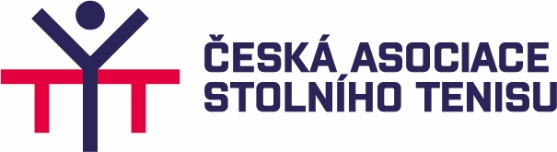 STANDARDY MISTROVSTVÍ ČR mládežeVšeobecné:Vlajka ČR je viditelně vyvěšena na hale po celou dobu konání MČR. V případě, že pořadatel vlajku nemá, dá požadavek na ČAST. Výsledky všech soutěží budou vyvěšeny na hale (minimálně na 1 místě) na výsledkové tabuli, či přilepené na stěně, a to na dobře přístupném místě.Pořadatel zajistí během celého MČR mládeže stream alespoň ze dvou stolů.Rozhodčí důsledně kontrolují a postihují nesportovní chování hráčů i trenérů (vrchní rozhodčí upozorní účastníky MČR při zahájení). Pálka musí odpovídat pravidlům stolního tenisu. Během MČR může být prováděna kontrola pálek (na přítomnost těkavých látek, konkávnost – konvexnost a tloušťku potahů). Informace o možnosti kontroly pálek je uvedena v rozpisu MČR a vrchní rozhodčí upozorní účastníky při zahájení MČR. Každý hráč je povinen mít s sebou alespoň 2 dresy výrazně odlišných základních barev, aby v případě barevné shody rozhodčí losem určil hráče, který se převlékne do druhé barevné varianty. Je zakázáno startovat v reprezentačních dresech, a to jak ČR, tak zahraničních. Slavnostní zahájení: Pořádající oddíl je povinen zajistit reprodukci české státní hymny při slavnostním zahájení MČR. V průběhu zahájení MČR upozorní vrchní rozhodčí na možnou kontrolu pálek a důsledné kontrolování chování účastníků MČR. Finálový program: V průběhu finálového programu proběhne, před každým jedním soutěžním kolem (popř. zápasem), společný nástup rozhodčího /rozhodčích/ a hráčů do hracího prostoru z prostoru pro svolávání hráčů a rozhodčích tzv. „call area“. Nástup řídí delegát řídícího svazu ve spolupráci s hlavním pořadatelem.Slavnostní vyhlášení:Pořadatel zajistí stupně vítězů pro závěrečné vyhlášení. ČAST vždy dodá pořadateli poháry, medaile, diplomy a míčky. ČAST dodá 2 ks roll-upů, které budou vystaveny za stupni vítězů po celou dobu vyhlášení. Všichni medailisté jsou povinni se slavnostního vyhlášení zúčastnit (viz rozpis mistrovství), a to ve sportovním oblečení, tj. tričko, šortky, popř. tepláková souprava. Porušení (tj. neomluvená neúčast na vyhlášení) je považováno za závažné porušení rozpisu MČR (nesplnění povinností účastníka soutěže). Schváleno: KM ČAST dne 6. 4. 2022